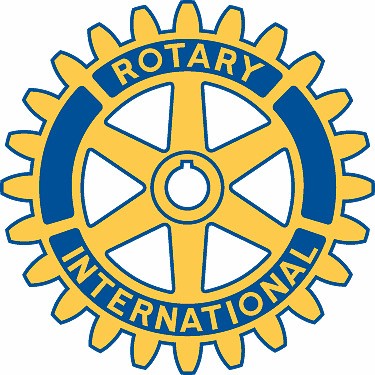 ROTARY CLUB of BURLINGTON LAKESHORECHEQUE REQUISITION FORMSend to payments@rcbl.org, attach receiptsSend completed request to Treasurer	Date of request:  	xxxxxxxxxxxxxxxxxxxxxxxxxxxxxxxxxxxxxxxxxxxxxxxxxxxxxxxxxxxxxxxxxxxxxxxxxxxxxxxxxxxxxxCheque payable to:  	Mailing address:  	Amount of cheque:  	Committee to be charged:  	Mail directly: 	or Deliver to:  	Particulars:  	Authorized by:  	xxxxxxxxxxxxxxxxxxxxxxxxxxxxxxxxxxxxxxxxxxxxxxxxxxxxxxxxxxxxxxxxxxxxxxxxxxxxxxxxxxxxxFor Treasurer’s use only:Date Paid: 	Cheque Number:  	Amount: 	G.L. Account Charged:  	xxxxxxxxxxxxxxxxxxxxxxxxxxxxxxxxxxxxxxxxxxxxxxxxxxxxxxxxxxxxxxxxxxxxxxxxxxxxxxxxxxxxx